.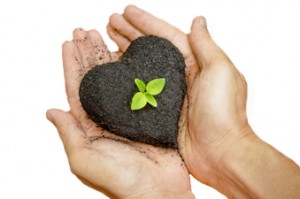 De HVO-lesin HVO staat de identiteitsontwikkeling van leerlingen centraalLeerlingen leren na te denken over wie zij zijn, wat hun drijfveren zijn en wat ze kunnen. Tijdens de lessen wordt hierover gepraat en maken leerlingen kennis met meningen en ervaringen van anderen. Ik probeer aan te sluiten bij hun ervaringen. Ze leren op een actieve manier. Hun eigen situatie komt steeds aan bod. Ze leren keuzes te maken en te verantwoorden. Ik moedig ze aan om te vertellen wat ze denken, voelen, willen en doen. De waarden die ten grondslag liggen aan HVO zijn gebaseerd op verbondenheid, vrijheid, gelijkheid, redelijkheid en natuurlijkheid.Een greep uit de onderwerpen van dit schooljaar Wie ben ik? Bij wie hoor ik? Waar komt mijn naam vandaan. Wat betekent die. Ben ik naar iemand vernoemd. Wat betekent mijn naam voor mij. Ben ik er blij mee? Wie heeft hem bedacht? Hoe zou ik hebben geheten als ik een jongen/meisje was geweest. Hoe klinkt mijn naam als iemand mij blij, boos of op een andere manier aanspreekt. Waar voel ik me fijn en veilig als ik thuis ben?  Waarom daar. Wanneer ga je naar die plek in huis. Anders zijn: wat is anders? wanneer ben je anders. Ben jij wel eens anders. Hoe is het om anders te zijn.Kinderrechten: welke rechten vind jij dat kinderen hebben. Welke kinderrechten zijn er in Nederland. Hebben alle kinderen dat ook echt?. Hoe is dat in andere landen.Vriendschap: Wat is dat voor jou? Is het belangrijk. Wanneer is iemand een vriend. Hoeveel vrienden kun je hebben.Kerst en oud- en nieuw: Wat betekent kerst voor jou? Kan het voor anderen iets anders betekenen. Is er iets gemeenschappelijks in hoe mensen bij elkaar zijn op kerst. Voor Oud en nieuw hebben de kinderen een speciale wenskaart gemaakt voor iemand die ze kennen; in de klas, een vriend, familielid of buurtgenoot.In de periode voor kerst heb ik aandacht besteed aan de betekenis van licht in de verschillende grote wereldgodsdiensten.Oorlog, angst en veiligheid: wat betekent het als mensen angst voor hun leven hebben door oorlog. Waarom vluchten mensen. Wat betekent dit voor ons. (vanaf groep 6)Innerlijk en uiterlijk: kunnen mensen aan jou zien hoe je je voelt? Waarom wel. Waarom niet. De kinderen hebben mij weer verrast met hun openheid en onverwachte ideeën en antwoorden. Om de thema’s te behandelen gebruik ik regelmatig het digibord of mijn laptop om daarmee een onderwerp in te leiden. Door gesprekken in kleine groepjes, een spel of tekeningen doen we de verwerking van de thema’s.OnderbouwIn de onderbouw heb ik het thema oorlog niet behandeld. Voor de onderbouw heb ik een aantal weken gewerkt aan de hand van het muzikale sprookje Peter en de Wolf van Sergej Prokofjev. Hierin komen verschillende karakters en emoties voor die we steeds per les, samen met de muziek, hebben behandeld en ook nagespeeld.Emoties. Onder andere aan de hand van het verhaal en filmpje Swimmie. De leerlingen hebben de verschillende emoties vormgegeven, ook in de vorm van dramatische- en dansexpressie.Hartelijke groet, en u mag mij altijd iets vragen of zeggen, AnneMarie Zweers-Blijd, docent HVO (amzweers@gmail.com)